    Министерство образования и  науки  Забайкальского края Государственное профессиональное образовательное учреждение «ЧИТИНСКИЙ ТЕХНИКУМ ОТРАСЛЕВЫХ ТЕХНОЛОГИЙ И БИЗНЕСА»(ГПОУ «ЧТОТиБ»)Б. Д. ЦымпиловаПрикладная математика Методические рекомендации для выполнения практических работ для студентов специальности 07.02.01 Архитектура.Издательство ГПОУ ЧТОТиБ2021ББК 22.1Ц94Рассмотрены на заседании ПЦК и рекомендованы к апробации_______<<_____________>> 201_________/_________________/Подпись   ФИО председателя ПЦКМетодические рекомендации для выполнения практических работ составлены в соответствии с Федеральным государственным образовательным стандартом. Предназначены для использования студентами при изучении дисциплины «Прикладная математика» на 2 курсе.©Методические указания. Издательство ГПОУ ЧТОТиБ, 2021©Цымпилова Б.Д. 2021©Оформление. Издательство ГПОУ ЧТОТиБ, 2021ОглавлениеПояснительная запискаМетодические рекомендации составлены в соответствии с рабочей программой учебной дисциплины «Прикладная математика». В методических рекомендациях приведено описание 8 практических работ, охватывающих все основные разделы прикладной  математики. Практические работы активизируют познавательную деятельность обучающихся, так как требуют их личного участия в проведении различного рода исследований и предназначены для углубления и закрепления обучающимися теоретических знаний расчета и анализа и приобретения практических навыков в решении различных ситуационных задач, которые могут быть использованы в будущей практической деятельности.  Обучающиеся  учатся работать с различной литературой, методическими и справочными пособиями.Решение задач по математике у учащихся техникума часто сопряжено со многими трудностями. Помочь учащемуся преодолевать трудности, научить применять теоретические знания к решению задач по всем разделам курса прикладной  математики – основное назначение методических рекомендаций.Перед выполнением практической работы обучающийся должен повторить или изучить материал, относящийся к теме работы, лекционным записям, учебной литературы и соответствующим методическим инструкциям. Описание работы включает в себя: номер и наименование   работы, указание цели работы, актуализация опорных знаний, методических указаний для выполнения типовых задач, по заданной теме. Даны типовые задачи для самостоятельного выполнения студентами	В результате освоения дисциплины обучающийся  долженуметь:выполнять измерения и связанные с ними расчеты;вычислять площади и объемы деталей архитектурных и строительных конструкций, объекты земляных работ;вычислять вероятности случайных величин, их числовые характеристики;по заданной выборке строить эмпирический ряд, гистограмму;вычислять статистические числовые параметры распределения.Знать:основные формулы для вычисления площадей фигур и объемов тел, используемых в архитектуре;основные понятия теории вероятностей и математической статистики.Распределение времени студента на практические работы по дисциплинеСодержание дисциплиныПрактическая работа №1Тема: Нахождение различных величин с помощью дифференциального исчисления.Цели: - обобщение и систематизирование знаний обучающихся по нахождению экстремумов, исследования функций с помощью производной;Актуализация опорных знанийКонтрольные вопросыСформулировать алгоритм нахождения экстремумов функции Методика решения типовых задач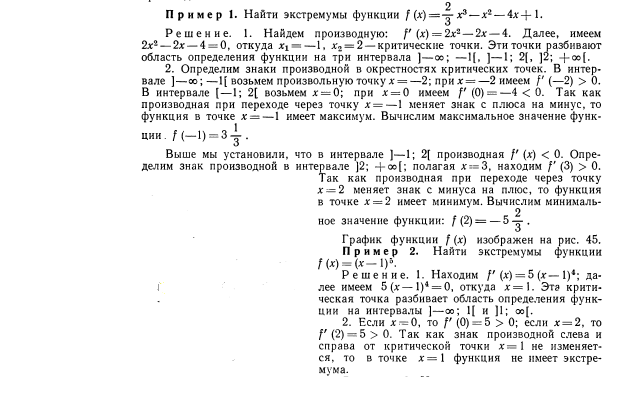 Закрепление пройденного материала с помощью решения задачРешение типовых задач Исследовать функцию и построить ее график.на отрезке [0; 3].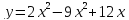 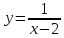 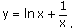 Практическая работа №2Тема: Нахождение различных величин с помощью интегрального исчисления.Цели: - формирование умения вычислять площади плоских фигур с помощью интегралов.- формирование умения вычислять экономические величины с помощью интеграловАктуализация опорных знанийКонтрольные вопросы1)Алгоритм нахождения определенного интеграла 2)Вычисление экономических величин с помощью интегралаМетодика решения типовых задач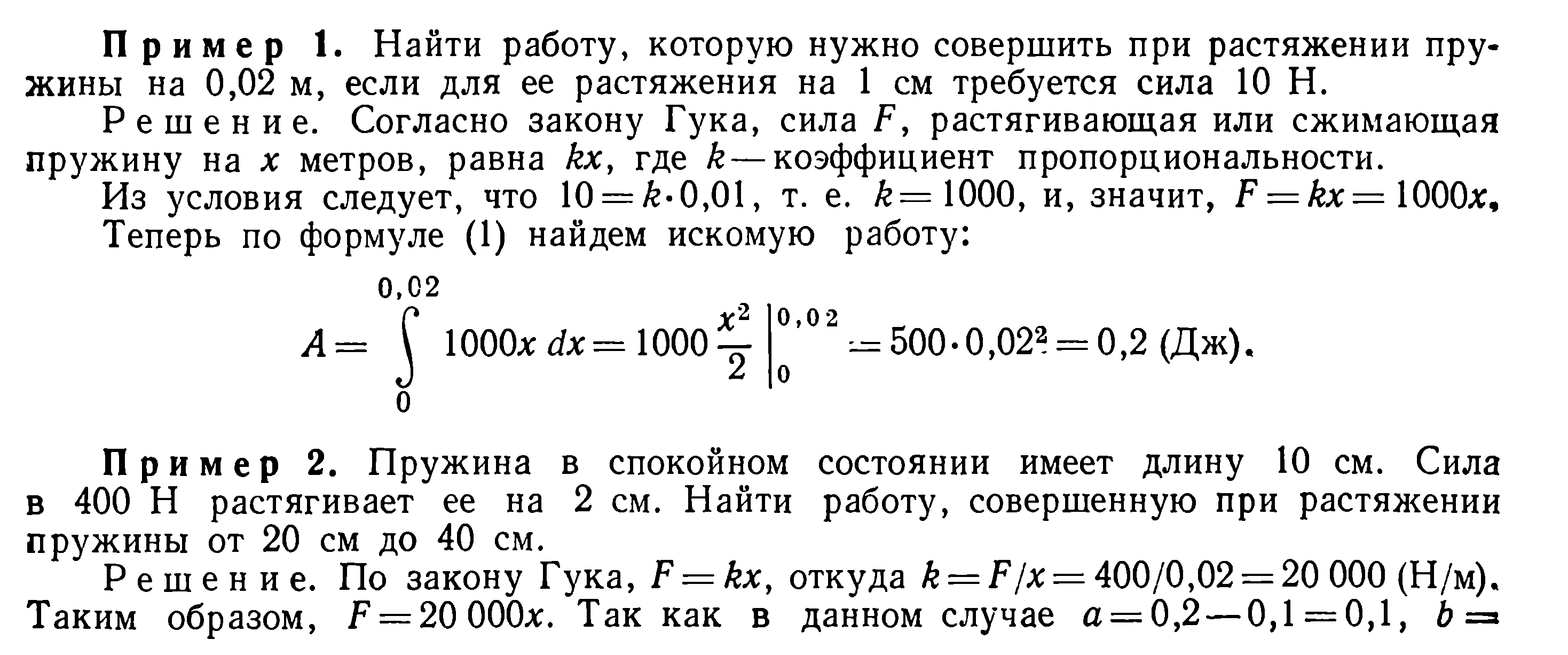 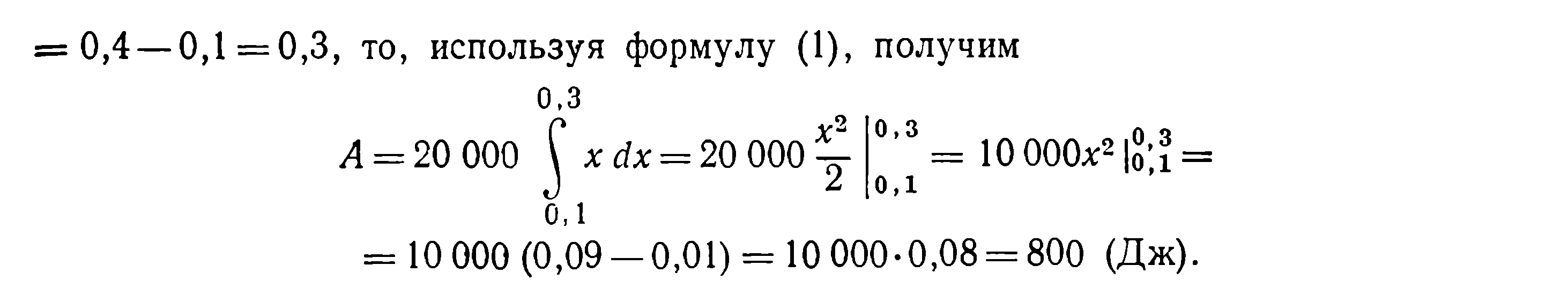 Закрепление пройденного материала с помощью решения типовых задач.Найдите величину давления воды на прямоугольник, вертикально погруженный в воду, если известно, что основание его равно 8м, высота 12м, верхнее основание параллельно свободной поверхности води и находится на глубине 5м. (Ответ: 1,056104Н)Два электрических заряда Кл и Кл находятся на оси Ох соответственно в точках х1=0 и х2=1. Какая работа будет произведена, если второй заряд переместится в точку х=10? (Сила взаимодействия  зарядов определяется по закону Кулона: Н)Скорость прямолинейного движения тела выражается формулой v=4t+9t2(м/с). Найти путь, пройденный телом за 3 секунды от начала движения.Практическая работа №3Тема: Определение фактической точности производственных строительных процессов при изготовлении сборных конструкций. Цель занятий: Закрепление и умения определения фактической точности производственных процессов  при изготовлении сборных конструкций с помощью определения погрешности простейших арифметических действий  Актуализация опорных знанийКонтрольные вопросыДать определение верной цифры в широком смысле.Дать определение верной цифры в строгом смысле.Дать определение значащих цифр приближенного числа.Какая существует связь с количеством верных знаков числа?В чем состоит обратная задача погрешности?Методика решения типовых задач Пример. 1, то цифра 7верная.=0.009. Т.к. 0.009Пусть A=7,158±0.009. Определим верные и сомнительные в широком смысле цифры приближенного числа 7.158. Заметим, что a=7.158,  

0.1 , то цифра 1 верная.Так как 0.009 

0.01 Так как 0.009 , то цифра 5 верная. 

0.001  , то цифра 8 сомнительная в широком смысле.Так как 0.009

Пример 2. Определим верные и сомнительные в узком смысле цифры приближенного числа 7,158 из предыдущего примера. 

1/2=0.5, то цифра 7 верная в узком смысле.Так как 0.009 

0.05, то цифра 1 верная в узком смысле.Так как 0.009 

0.005 , то цифра 5 сомнительная в узком смысле.Так как 0.009 

Очевидно, что цифра 8 также сомнительная в узком смысле.

С плавающей точкой формой записи приближенного числа называется запись: M.10p. В этом случае M называется мантиссой числа, p - порядком, 10p - характеристикой числа.

Если число34200 - приближенное, то его записывают, оставляя в мантиссе лишь верные цифры, т. е. так:342.102.

|M|Если 0.1<1, то запись называется нормализованной формой числа.

|M|Если 1<10, то запись называется стандартной  формой числа.
                                Закрепление пройденного материала с помощью решения задач.Решение типовых задач Задание 1. При измерении помещения нашли длину 60 м, ширину 23 м. Погрешность при измерении длины не превышает 0,3 м, а при измерении ширины 0,2м. Определить границы погрешности, принимая площадь помещения равной 1380 м2, и относительную погрешность, допущенную при вычислении площади.

Задание 2. Для нахождения плотности металла определены его масса 484 г. и масса вытесненной воды 62г. Абсолютные погрешности соответственно равны 0,5г и 0,4г. Найти относительную погрешность при вычислении плотности металла.

Задание 3. Сечение воздухозаборной трубы – квадрат, площадью 37,7 см2. Найдите относительную погрешность при вычислении площади, если абсолютная погрешность равна 0,05 смПрактическая работа №4Тема: Вычисление вероятности случайных величин. Вычисление числовых характеристик дискретной случайной величины. Цели: - закрепить умение находить числовые характеристики дискретной случайной величиныАктуализация опорных знанийКонтрольные вопросы1)Назвать алгоритм нахождения числовых характеристик дискретной случайной величины Методика решения типовых задач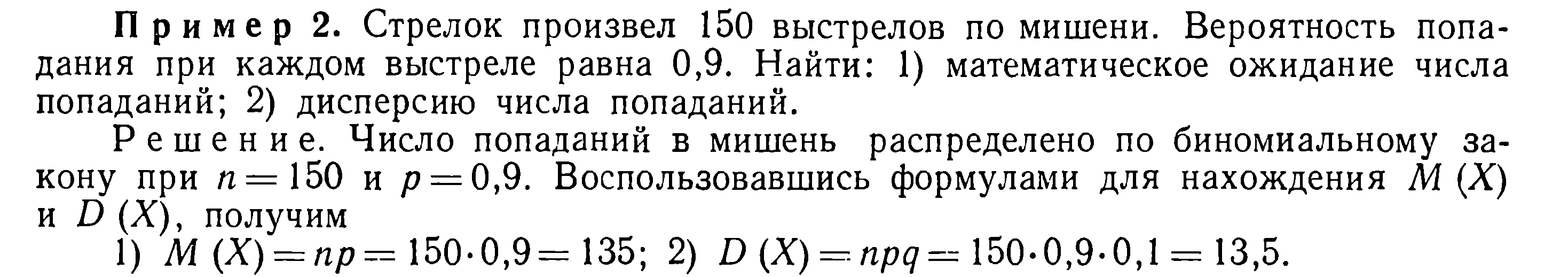 Закрепление пройденного материала с помощью решения задач.Решение типовых задачЗадание №1. Решить задачиЗадача 1. Найти числовые характеристики случайной величины Х, заданной законом распределения:Задача 2. Найти математическое ожидание случайной величины Z, если известны математические ожидания Х и Y:а) Z = X + 2Y, M(X) = 5, M(Y) = 3.   Б) Z = 3X + 4Y, M(X) = 2, M(Y) = 6.Задача 3. Дан перечень возможных значений дискретной случайной величины Х: х1 = -1,      х2 = 0, х3 = 1, а также известны математические ожидания этой величины и ее квадрата:   M(X) = 0,1 и M(X2) = 0,9. Найти вероятности р1, р2, р3, соответствующие возможным значениям Х.Задача 4. Случайные величины Х и Y независимы. Найти дисперсию случайной величины Z, если известны дисперсии Х и Y:а) Z = 3X + 2Y, D(X) = 5, D(Y) = 6.  Б) Z = 2X – 3Y, D(X) = 4, D(Y) = 5.Практическая работа №5Тема: Построение эмпирического ряда, гистограммы.Цель:   Закрепление умения вычисления характеристик дискретной случайной величины.Контрольные вопросы: Дайте определение числовых характеристик дискретной случайной величины, алгоритм её нахождения.Методика решения типовых задач.Случайная величина считается заданной, если задан её закон распределения:Пример 1. Подбрасываем 1 раз кубик. Пусть X = {1, 2, 3, 4, 5, 6} количество очков, выпавшее при бросании кубика. Можно записать соответствие между значениями случайных величин x и p  вероятностями принимать эти значения в виде «таблицы распределения вероятностей» или, коротко, «таблицы распределения»:Рассмотрим случайную величину =:При решении практических задач нет необходимости знать все возможные значения случайной величины и соответствующие им вероятности, а удобнее использовать такие количественные показатели, которые в сжатой форме достаточную информацию о случайной величине. Такие показатели называются числовыми характеристиками случайной величины. Основными из них являются: математическое ожидание, дисперсия и среднее квадратичное отклонение.Закрепление пройденного материала с помощью решения задач.Решение типовых задач.                                       Практическая работа № 6Тема: Вычисление статистических числовых параметров распределения.Цель:   Закрепление умения вычисления статистических числовых параметров распределения. .Актуализация опорных знанийКонтрольные вопросы:              1. Дайте определение статистических числовых параметров распределения.               2.    Сформулируйте алгоритм её нахождения.Методика решения типовых задачПример 1Найти математическое ожидание  дискретной случайной величины X, зная закон её распределения.Решение: по формуле (1): М(X)=-1·0,05+0·0,2+1·0,4+2·0,3+3·0,05=1,1Пример 2Дискретная случайная величина X имеет закон распределенияНайти дисперсию и среднее квадратичное отклонение X.М(X)=0·0,3+1·0,5+2·0,2=0,7Из таблицы следует D(X)=0,81σ(X)===0,9Закрепление пройденного материала с помощью решения задач.Решение типовых задач.Практическая работа №7Тема: Вычисление площадей деталей архитектурных и строительных конструкций. Цель занятия: закрепление навыков вычисление площадей различных геометрических фигур.    Умение и навыки приобретаемые учащимися на занятиях: научиться вычислять площади геометрических фигур различной формы (треугольников и четырехугольников различного вида, правильных многоугольников, кругов и фигур овальной формы)     Наглядные пособия и оборудования: плакаты с изображением геометрических фигур, ПК с операционной системой Windows, текстовый редактор MS Word.Актуализация опорных знанийКонтрольные вопросы.Сформулируйте и дайте определение:1.Теорема о площади треугольников.2.Теорема синусов.3.Теорема косинусов.4.Формула площади правильного вписанного многоугольника.5.Длина окружности и площадь круга.6.Площадь кругового сектора, кругового сегмента.Методика решения типовых задач.Решение задач на выполнение земляных работ.В общем случае объем земляных работ при отрывке котлована будет:,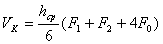 где hср – средняя глубина котлована, м;F1, F2, F0 – площадь котлована соответственно понизу, поверху и посередине, м2.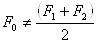 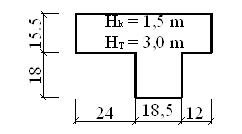 hmax1 = hmin +il = 1,5 + 0,020 × 15,50 = 1,86 м.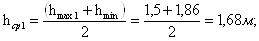 Средний размер сторон котлована:a11 = 15,50 м. a12 = a11 +2hср×m = 15,5 + 2 × 1,68 × 0.67 = 17,76 м.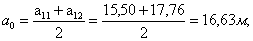 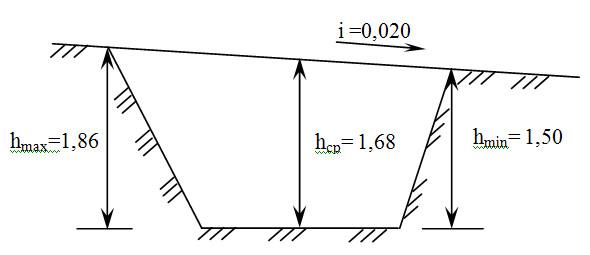 Котлован под здание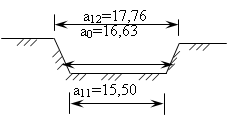 
 Средний размер сторон котлована:b11 = 54,50 м; b12 = b11 +2hср×m = 54,50 + 2 ×1,68 × 0.Закрепление пройденного материала с помощью решения задач.Решение типовых задач.При расчете ветровой нагрузки необходимо учитывать многие ее составляющие, но для упрощения всего расчета будем считать ее основную составляющую – среднюю составляющую основной ветровой нагрузки Wm. 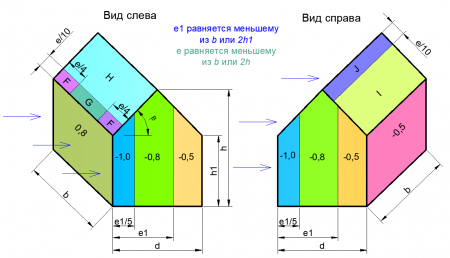 Расчет стропильной системы крышиУстройство крыши, расчет основных размеров и определение угла наклона крыши. Сбор нагрузок на крышу (постоянная, снеговая и ветровая нагрузки). Расчет стропилы на прочность.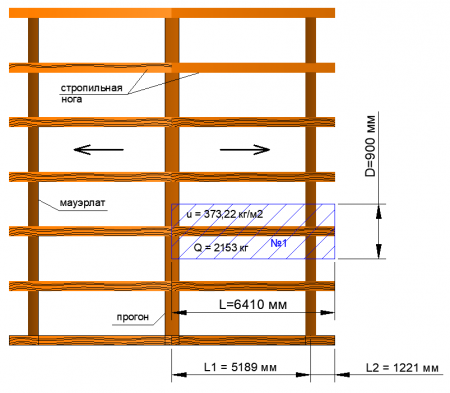 Как рассчитать профнастил на крышу?Этот вид кровельных материалов является одним из самых надёжных и доступных для облицовки крыши. У него достаточно широкий спектр использования — профнастил применяют во время отделки больших и маленьких торговых площадей, высотных зданий, загородных домов. Его цветовая гамма позволяет создавать дизайнерские проекты, которые придадут готовому зданию изысканности и, кроме того, защитят крышу от протеканий.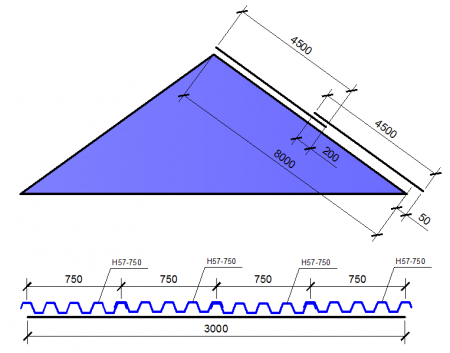 Расчет металлической фермыЗачастую у нас нету возможности применить обычную балку для того или иного строения, и мы вынуждены применять более сложную конструкцию, которая называется ферма.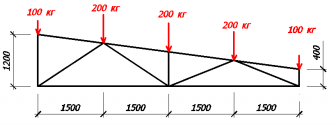 Практическая работа № 8Тема: Подсчет объемов земельных работ.Цель занятия: закрепление навыков вычисления объёмов земляных работ с помощью формул объёмов геометрических тел.Наглядные пособия, оборудование: модели геометрических тел; плакаты с изображениями фигур; микрокалькулятор; дидактические карточки с заданиями (6 вариантов).Актуализация опорных знанийКонтрольные вопросы.Сформулируйте определения и формулы:Призма; правильная призма.Теорема о площади боковой поверхности призмы.Площадь полной поверхности призмы:правильной треугольной;б) правильной четырехугольной.Объем призмы. Объем прямой призмы.Параллелепипед; виды параллелепипедов:                а) прямой параллелепипед;                б) прямоугольный параллелепипед;                в) куб.Объем и площадь поверхности прямоугольного параллелепипеда. Объем куба. Площадь полной поверхности куба.8. Диагональное сечение призмы; параллелепипеда; прямоугольного  параллелепипеда; куба.Методика решения типовых задач.Котлован под зданиеСредний размер сторон котлована:a11 = 18,00 м. a12 = a11 +2hср×m = 18,0 + 2 ×2,07 × 0.67 = 20,78 м.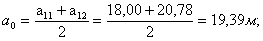 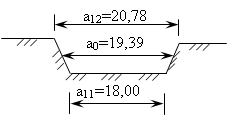 Средний размер сторон котлована:b11 = 18,50 м; b12 = b11 +2hср×m = 18,50 + 2 ×2,07 × 0.67 = 21,28 м;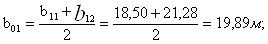 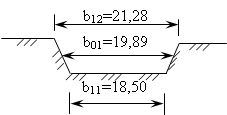  Котлован под зданиеF11 = а11b11 = 18,00 × 18,50 = 333 м2;F12 = а12b12 = 20,78 ×21,28 = 443 м2;F0 = а0b0 = 19,39 × 19,89 = 386 м2;Vк2 = 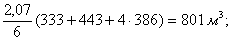 V=V1+V2=1551+801=2352 м3;Объем земляных работ при отрыве траншеи: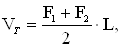 где F1, F2 – площади поперечного сечения траншеи на её концах в м2,L – длина траншеи в м.(L=50 м.);Ширину траншеи по дну принимаем b1 = 0,7 м;Глубину траншеи(hтр) принимаем равной 3,00 м;Крутизну откоса(m) устанавливаем в зависимости от вида грунта и глубины траншеи (m = 0,75);b2 = b1 +2h × m = 0,7 + 2 · 3,00 · 0,75 = 4,12 м. ;F1 = h(b1+ b2)/2 = 3,00 . (0.7+4.12)/2 = 7,23м2 ;hmax1 = hmin +il = 3 + 0,010 × 50 = 3,50м.b3 = b1 +2h max1 × m = 0,7 + 2 · 3,50 · 0,75 = 5.95 м. ;F2 = h max1 (b1+ b3)/2 = 3,50 . (0.7+5.95)/2 = 11.64 м2 ;VТ1 = F1 × L = 7,23 · 50 = 361.5 м3 ;VТ2 = F2 × L = 11,64 · 50 = 582 м3 ;V= (VТ1 + VТ2)/2=(361.5+582)/2=471.75 м3 ;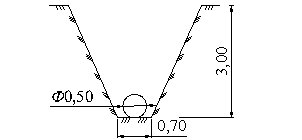 Закрепление пройденного материала с помощью решения задач.Решение типовых задачТраншея с вертикальными стенками на спланированной местности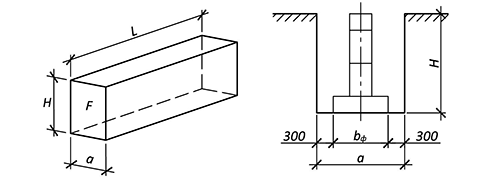 Начало формыШирина траншеи (a), м.Высота траншеи (H), м.Длина траншеи (L), м.Найти объём траншеи?Конец формы2. Траншея с вертикальными стенками, с перепадом высот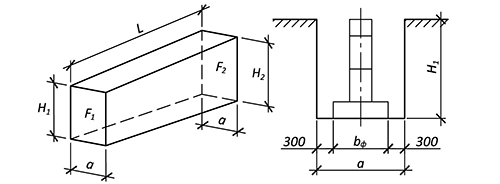 Начало формыШирина траншеи (a), м.Высота траншеи в начале (H1), м.Высота траншеи в начале (H2), м.Длина траншеи (L), м.Найти объём траншеи?Конец формы3. Котлован с вертикальными стенками на спланированной местности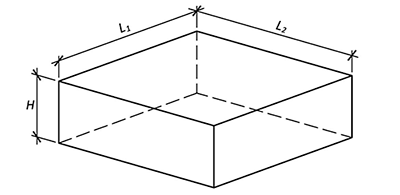 Начало формыШирина котлована (L1), м.Длина котлована (L2), м.Высота котлована (H), м.Конец формыНайти объём котлована?4. Котлован с вертикальными стенками, с разными отметками вершин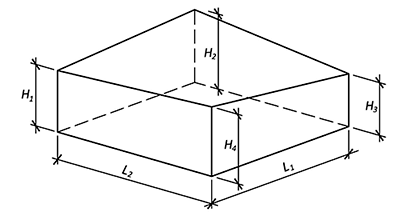 Начало формыШирина котлована (L1), м.Длина котлована (L2), м.Высота котлована (H1), м.Высота котлована (H2), м.Высота котлована (H3), м.Высота котлована (H4), м.Конец формыНайти объём котлована?Рекомендуемые критерии оценки работы студентаСписок рекомендуемой литературыПеречень рекомендуемых учебных изданий, Интернет-ресурсов, дополнительной литературыОсновные источники: Учебники:1.	Атанасян Л.С. Геометрия. [Текст]: Учебник /Л.С. Атанасян.- М.: Просвещение, 2018.- 232с.2. Башмаков М.И. Математика алгебра и начала математического анализа, геометрия [Текст]: Учебник / М.И. Башмаков.- М.: Академия, 2017.- 348с.3.	Башмаков М.И. Математика: алгебра и начала математического анализа, геометрия [Текст]: Задачник / М.И. Башмаков.- М.: Академия, 2017.- 284с.4.	Мордкович А.Г. Алгебра и начала математического анализа В 2-ч. Ч 1. [Текст]: Учебник / А.Г. Мордкович.- М.: Мнемозина, 2017.- 324с.5.	Мордкович А.Г. Алгебра и начала математического анализа В 2-ч. Ч 2. [Текст]: Задачник / А.Г. Мордкович.- М.: Мнемозина, 2017- 214с.Дополнительные источники:Учебники и учебные пособия: Дадаян А.А. Сборник задач по математике [Текст]: учебное пособие/  А.А. Дадаян.- Форум, 2018.- 352 с. ЭБС.Интернет-ресурсы:Интерактивный справочник формул и сведения по алгебре, тригонометрии, геометрии[Электронный ресурс]. - Режим доступа: http://www.fxyz.ru.Справочник по высшей математике [Электронный ресурс]. –  Режим доступа: http://www.siblec.ru.Бальжима Дондоковна ЦымпиловаПрикладная математика Методические рекомендации для выполнения практических работ для студентов специальности 07.02.01 Архитектура.Сдано в набор 13.05.2019Подписано в печать 15.05.2019Формат 60×84/16Бумага типографская №2Гарнитура ТаймсПечать офсетнаяавт.(Уч.-изд. л.) 0,60Тираж 60 экз.Заказ № РИО ГПОУ  «Читинский техникум отраслевых технологий и бизнеса»672000, г. Чита, ул. Бабушкина, 66Ц94    Цымпилова Б. Д. Прикладная математика: Методические рекомендации для выполнения практических работ /Б. Д. Цымпилова.- Чита: Изд-во Читинского техникума отраслевых технологий и бизнеса, 2021.-33с.№ разделаНаименованиеСтр.1Пояснительная записка42Распределение времени студента на практические работы по дисциплине63Содержание дисциплины94Рекомендуемые критерии оценки работы студента295Литература30Наименование разделов и темМаксимальная учебная нагрузка, чКоличество для аудиторных часовКоличество для аудиторных часовНаименование разделов и темМаксимальная учебная нагрузка, чВсегоВ том числе практические занятия Раздел 1. Элементы математического анализа844Тема 1.1 Дифференциальное исчислениеПрактическая работа №1Тема 1.2 Интегральное исчислениеПрактическая работа №2Раздел 2. Численные методы422Тема 2.1 Абсолютная и относительная погрешности. Округление чиселТема 2.1Погрешности простых арифметических действийПрактическая работа №3Раздел 3. Теория вероятностей и математической статистики 1064Тема 3.1 Теория вероятностейПрактическая работа№4Тема 3.2  Математическая статистикаПрактическая работа №5,6Раздел 4 Геометрия 1046Тема 4.1 ПланиметрияПрактическая работа №7Тема 4.2 СтереометрияПрактическая работа №8Всего часов321616а)Х4,35,110,6-а)р0,20,30,5-б)Х131140160180б)р0,050,100,250,60Значение случайной величины …Вероятности значений …x123456Р1/61/61/61/61/61/6149162536Р1/61/61/61/61/61/6Задание 1Случайная величина X задана законом распределения:Найти математическое ожидание М(X), дисперсию D(X) и среднее квадратичное отклонение σ(X).Задание 2Случайная величина X задана законом распределения:Найти математическое ожидание М(X), дисперсию D(X) и среднее квадратичное отклонение σ(X).Задание 3Случайная величина X задана законом распределения:Найти математическое ожидание М(X), дисперсию D(X) и среднее квадратичное отклонение σ(X).Значение случайной величины …Вероятности значений …x-10123Р0,050,20,40,30,05x012Р0,30,50,2xpi-М(X)-10120,10,30,40,2-0,100,40,4-1,7-0,70,31,32,890,490,091,690,2890,1470,0360,338Σ10,70,81Задание 1Случайная величина X задана законом распределения:Найти математическое ожидание М(X), дисперсию D(X) и среднее квадратичное отклонение σ(X).Задание 2Случайная величина X задана законом распределения:Найти математическое ожидание М(X), дисперсию D(X) и среднее квадратичноеотклонение σ(X).Задание 3Случайная величина X задана законом распределения:Найти математическое ожидание М(X), дисперсию D(X) и среднее квадратичное отклонение σ(X).№п/пОцениваемые навыкиМетоды оценкиГраничные критерии оценкиГраничные критерии оценки№п/пОцениваемые навыкиМетоды оценкиОтличноНеудовлетворительно1Отношение к работеНаблюдение преподавателяТиповые задания решает без ошибокНе смог выполнить типовое задание2Умение использовать полученные ранее знания и навыки для решения конкретных задачНаблюдение преподавателя, фронтальный опросЗнает основные формулы. Без дополнительных пояснений (указаний) использует навыки и умения, полученные ранееНе способен использовать знания из одного раздела при решении задач разделов смежных дисциплин3Оформление работыПроверка тетрадей, контроль выполнения заданий у доскиВсе задачи оформлены согласно принятым требованиямРабота оформлена очень небрежно. Демонстрирование расчетов приводит к дополнительным ошибкам4Умение отвечать на вопросы, пользоваться научной и общей лексикой фронтальный опрос и выполнения заданий у доскиГрамотно отвечает на поставленные вопросы, используя научные термины. Может обосновать свою точку зрения. Не может ответить на вопросы, ограниченный запас терминов. Выраженная неуверенность в ответах и действиях